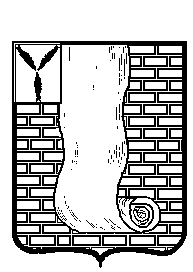 АДМИНИСТРАЦИЯКРАСНОАРМЕЙСКОГО МУНИЦИПАЛЬНОГО РАЙОНА  САРАТОВСКОЙ ОБЛАСТИРАСПОРЯЖЕНИЕ                                                                               г. Красноармейскот14 сентября 2022г.№     614-рот14 сентября 2022г.№     614-рО проведении Турнира по шахматам посвященного 257-й годовщине основания города Красноармейск.В соответствии с Уставом Красноармейского муниципального района, в  целях повышения уровня мастерства, укрепления здоровья, пропаганды здорового образа жизни среди  школьников, привлечение школьников к занятиям физической культурой и спортом, дальнейшая популяризация и развитие шахмат на территории района:            1. Провести 24 сентября 2022 года в 12.00 часов Турнир по шахматам посвященный 257 - й годовщине основания города Красноармейск на территории «Парка Культуры и отдыха».            2. Утвердить Положение о проведении Турнира по шахматам посвященного 257 - й годовщине основания города Красноармейск, согласно приложению № 1 к настоящему распоряжению;            3. Финансовому управлению администрации Красноармейского муниципального района произвести финансовое расходование, связанное с реализацией настоящего распоряжения, за счет муниципальной программы «Развитие физической культуры, спорта, туризма и молодежной политики в Красноармейском районе на 2021-2030 годы, (Основное мероприятие 1.1 «Организация и проведение спортивно-массовых мероприятий различного уровня (для всех возрастных групп)»), согласно утвержденной смете в приложении №2 настоящего распоряжения;           4. Организационно-контрольному отделу опубликовать настоящее распоряжение путем размещения на официальном сайте администрации Красноармейского муниципального района в сети «Интернет» (krasnoarmeysk64.ru);5. Контроль за выполнением настоящего распоряжения оставляю за собой. Первый заместитель главы  администрации Красноармейского муниципального района                                Е.В. НаумоваПриложение № 1 к распоряжению               администрации  Красноармейского муниципального района                                                                                      			Саратовской области                                               			От  14.09.2022г. № 614-рПОЛОЖЕНИЕО проведении  Турнира по шахматам посвященного 257 годовщине основания города Красноармейск. ВВЕДЕНИЕСоревнование проводится в соответствии с Календарным планом  спортивных мероприятий  г. Красноармейска Саратовской области на 2022 год.ЦЕЛИ И ЗАДАЧИПропаганда здорового образа жизни;Популяризация шахмат среди молодежи;Повышение спортивного мастерства спортсменов;Выполнение разрядных требований.ОРГАНИЗАЦОРЫ И ПРОВОДЯЩИЕ ОРГАНИЗАЦИИНепосредственное проведение соревнований возлагается на МБУДО «ДЮСШ № 1 г.Красноармейска» и главную судейскую коллегию.Главный судья соревнований – Абрамко М.А.МЕСТО И СРОКИ ПРОВЕДЕНИЯТурнир проводится 24 сентября 2022 года, на территории «Парка Культуры и отдыха». Регистрация участников 24 сентября 2022 г. с 11.30 часов. Начало Турнира  в 12.00 ч. Окончание и закрытие Турнира  15:00 .ТРЕБОВАНИЯ  К УЧАСТИКАМ СОРЕВНОВАНИЙ  И УСЛОВИЯ ДОПУСКАУчастниками Турнира могут быть все желающие. Участие в Турнире является добровольным для всех участников. УСЛОВИЯ ПОДВЕДЕНИЯ ИТОГОВТурнир проводится по существующим Правилам игры в шахматы ФИДЕ. Турнир проводится по круговой системе, в два круга. Контроль времени 15 (пятнадцать) минут до конца партии для каждого участника (быстрые шахматы). Все участники Турнира играют между собой по 2 раза: 1 раз белыми и 1 раз черными фигурами. Если партия не сыграна в назначенное время, то главный судья Турнира, по согласованию с участниками данной партии, устанавливает результат, с соответствующими записями в протоколе Турнира. Места в Турнире определяются  по количеству набранных очков. В случае равного количества очков, более высокое место между участниками определяется:1)по результатам встреч между собой;2)по количеству побед;3)по коэффициенту Бухгольца.НАГРАЖДЕНИЕПобедители и призеры соревнований награждаются грамотами  соответствующих степеней.ЗАЯВКИ НА УЧАСТИЕПредварительные заявки на участие в Турнире установленного образца направляются в адрес учреждения МБУДО  «ДЮСШ №1 г.Красноармейска» по тел. (84550) 2-10-67, факсу (84550) 2-29-25, e-mаil: abramko2010@mail.ru ПРИМЕЧАНИЕ: данное Положение является официальным вызовом на Турнир.